СРМ управление взаимоотношениями с клиентамиТехническое задание:При создании счета в нижнем правом углу необходимо создать:Окно с указанием даты и время для связи с клиентом, далее напоминание напомнит менеджеру связаться с клиентом или пользователь переносит дату для связи. Дату можно поставить только позже текущей. Без указания даты , счет записать невозможно. Кнопку с закрытием напоминания для связи. При нажатии на неё , появляется окно куда пользователь вписывает комментарий причины закрытия, или причину почему он не купил у нас и дата связи закрывается/сделка закрыта. Информация от пользователя с причиной закрытия  должна сохраниться в карточке компании, для просмотра инфы.   Пользователь поставил резерв/заказ покупателя, на данный счет. Дата напоминания автоматом заполняется +1день. Закрытие напоминания не активно пока резерв не снят. Пользователь может исправить дату напоминания на поздний срок.Для закрытия напоминания, снимаем резерв , закрываем напоминанием , пишем причину. Частичная оплата по счету + резерв. Кнопка закрыть напоминание не активнаДата напоминания автоматом ставится +1час от даты резерва. Пользователь может исправить дату напоминания на поздний срок.Полная оплата по счету + резерв. Кнопка закрыть напоминание не активнаДата напоминания автоматом ставится +1час от даты резерва.Пользователь может исправить дату напоминания на поздний срок.Частичная отгрузка или несколько отгрузок по одному счету. Кнопка закрыть напоминание не активнаДата напоминания ставится автоматом +1день к последней дате отгрузке.Пользователь может исправить дату напоминания на поздний срок.Частичная отгрузка, частичная оплата. Кнопка закрыть напоминание не активнаДата напоминания ставится +1день к последней операции к данному счетуПользователь может исправить дату напоминания на поздний срок.Полная отгрузка, частичная оплата. Кнопка закрыть напоминание не активнаДата напоминания ставится +1день к последней операции к данному счетуПользователь может исправить дату напоминания на поздний срок.Отгрузка без денег. Кнопка закрыть напоминание не активнаДата напоминания ставится +1день к последней операции к данному счетуПользователь может исправить дату напоминания на поздний срок.Полная отгрузка + 100% предоплата , сделка закрыта. Напоминание закрывается автоматом. Сделка закрыта.Визуализация:	Необходимо создать в 1С окно, далее по тексту окно СРМ, с левой  стороны которое открывается с окном «Счета на оплату покупателю» одновременно , без возможности закрыть скрыть окно СРМ , но с возможностью изменить размер до определенного уровня. Другие окна могут быть поверх окна СРМ.В данном окне необходимо реализовать счётчик/воронку продаж с возможностью использовать фильтров. В данном окне должны отображаться следующие статусы:ФИО пользователя:Счета на оплату (Шт.) пункт 1Счета с резервами (Шт.) пункт 2Счета в работе (Шт.) пункт с 3 по 8Пример: 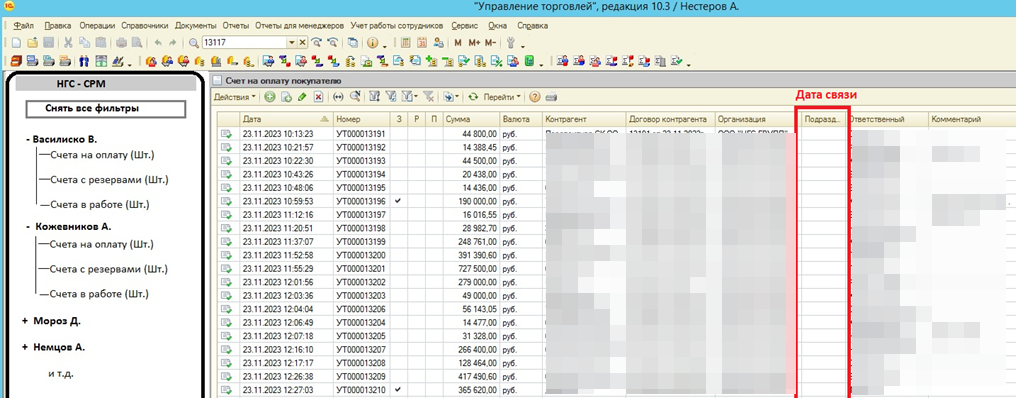 При нажатии на Фамилию, в окне счета на оплату включается фильтр с сортировкой по Фамилии.При нажатии на «Счета на оплату» включается фильтр по Фамилии + те с кем необходимо связаться.При нажатии на «счета м резервом», в окне счета на оплату включается фильтр по Фамилию + там где есть заказ покупателя/резерв.При нажатии на «Счета в работе», в окне счета на оплату включается фильтр по Фамилии + те где есть оплаты и отгрузки.При нажатии на кнопку «Снять все фильтры». В окне Счета на оплату, открываются все счета. Снимаются все фильтры.Окно напоминание «Связь с клиентом» реализуется следующим образом, в окне «счета на оплату покупателя» все счета с просроченной датой связи отмечаются красным цветом. 